	Ursula Gachnang Heiniger 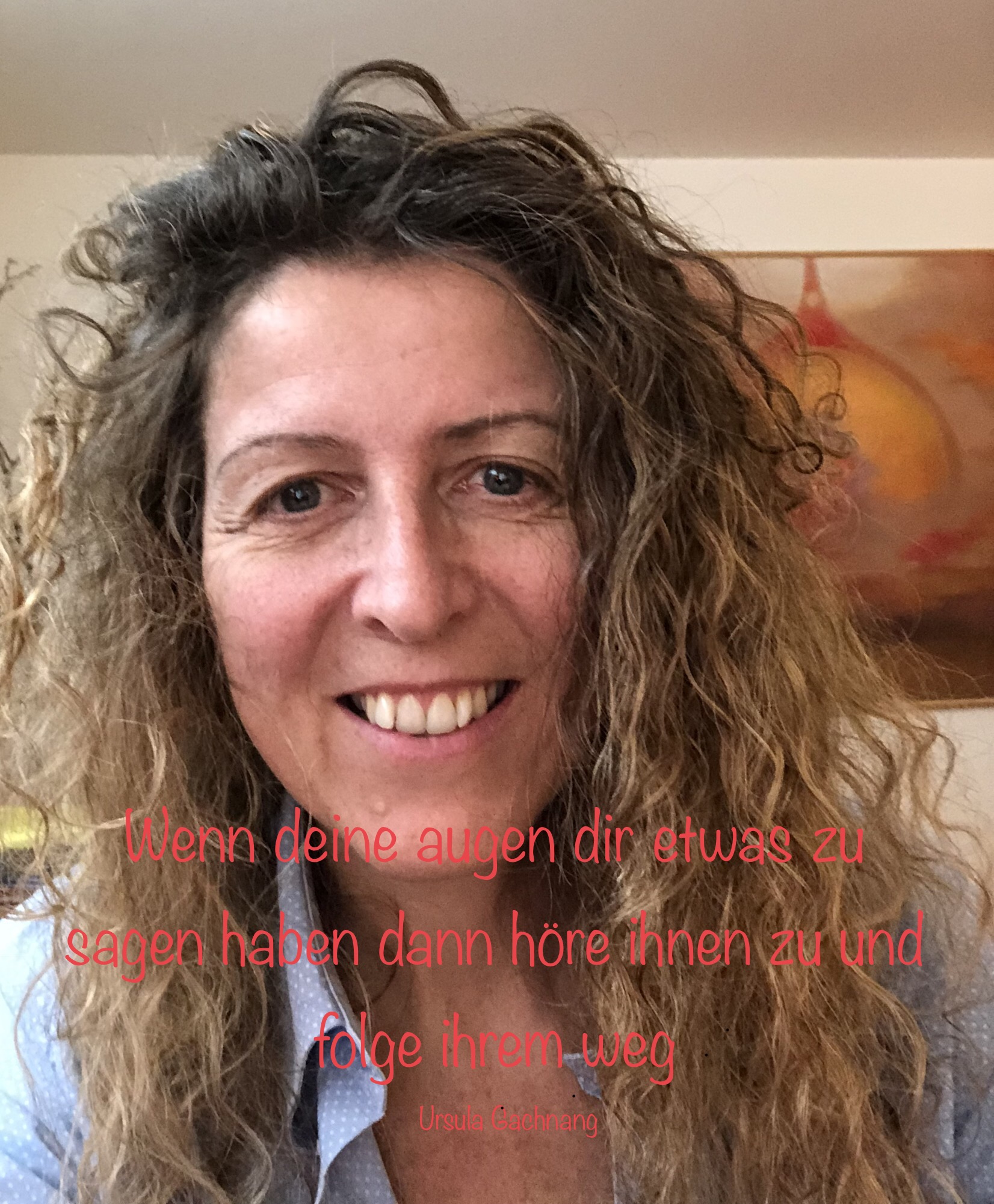 Gründerin der Schule  ganzheitliche Augentherapie Eye-to-IGanze Ausbildung:Dauer:	1Jahr, berufsbegleitend Wochenend-Seminare jeweils Donnerstag bis SonntagDozent: 			Ursula Gachnang Kosten:				Dipl. Augentherapeut/In (Sehtrainer inkl)   4950.-Zusätzliche Kosten:Lehrbücher 			nicht pflichtig, aber eine gute ErgänzungAugenmodel 			ca. Sfr. 200.- Kost und Logis			nicht eingeschlossenTeilnehmerzahl: 		mindestens 4 höchstens 8 TeilnehmerKursort: 	Schule für ganzheitliche Augentherapie Eye-to-I                                                Via Eco 75, 6644 OrselinaWeitere Information:		Tel 043 277 40 87, augenschule@eye-to-i.chAnmeldung:			Bis vier Wochen vor dem Ausbildungsbeginn!Info:	Bitte nimm mit mir Kontakt auf 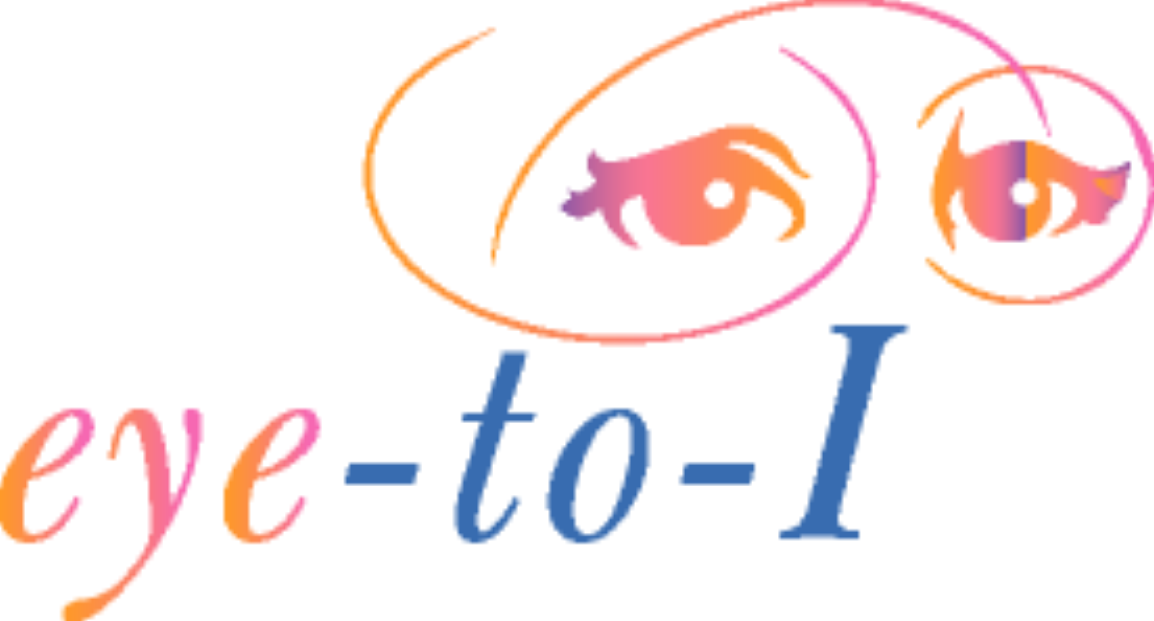 Ausbildung zumDipl. ganzheitlichen Augentherapeut SgA(Sehtrainer inkl.)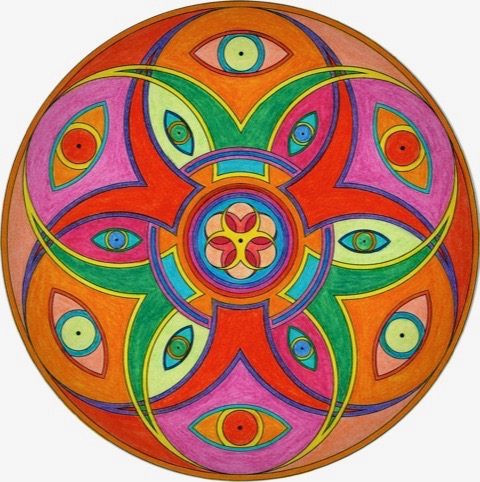 Für eine klare Sicht der DingeSchule für ganzheitliche Augentherapie Eye-to-IVia Eco 75, 6644 Orselina, Tel: 043 277 40 87,Email: augenschule@eye-to-i.ch, www.augenschule.chAusbildung mit DiplomGanzheitliche/r Sehtrainer/In und Augentherapeut/In SgAVoraussetzung: 	InteresseDie Augen sind für uns absolut wichtige Sinnesorgane. Sie leisten in unserem langen Leben eine immense Arbeit. Es liegt in der Qualität unserer Zeit, dass bei vielen Menschen gerade bei den Augen, den Fenstern zur Seele, Fehlsichtigkeiten entstehen wie Kurzsicht, Weitsicht, Astigmatismus, usw, oder Krankheiten wie Glaukom, Katarakt, AMD, Schielen, trockene Augen, usw.Dies ist weit mehr als eine Visual-Therapie. Es ist eine ganzheitliche Augentherapie. Das heisst es werden Augenübungen, Meditationen und Therapieformen die direkt mit den Augen zu tun haben miteinander ergänzt um ein ganzheitliches Ausbildungsziel zu vervollständigen. Sie wird eigens für unser Augenlicht gelehrt, um einen der wichtigsten Sinne zu pflegen, zu hegen und zu fördern. Damit in Zukunft der klaren Sicht mehr Aufmerksamkeit geschenkt wird.Inhalt:Dr. Bates, Augenarzt und Sehtrainer ist der Gründer der Augenübungen, die in dieser Ausbildung einen zentralen Inhalt ausmachen. Auch wirst Du einen professionellen Einblick in die Meditationen, die Ernährung und in die Optik bekommen. Vertiefte Anatomie und Pathologie des Auges und des ganzen Sehsystems werden Dir vermittelt mit den wichtigsten Körperregionen die für das ganze Sehsystem von grosser Bedeutung sind. Du erfährst ebenfalls wichtige Ernährungsgrundlagen, die direkt mit den Augen in Verbindung stehen.Das ganz persönliche Erleben des Erlernten ist ein zentraler Faktor. Dies wird unterstützt mit psychologischen Ansätzen über Dich selber innerhalb dieser Ausbildungszeit. Du bildest Dich nicht nur aus oder weiter, sondern machst auch einen Schritt in Deiner eigenen Entwicklung weiter. So ist es Dir möglich, Deine Klienten kompetent zu betreuen, zu unterstützen und zu begleiten.Du lernst Methoden übergreifende Therapie-Praktiken kennen aus der Cranio Sacral Therapie, der Psychologie, aus der Akupressur, der Lymphdrainage usw, die ich speziell für die Augen und das ganze Sehsystem konzipiert und in mehrjährigem Studium erarbeitet habe. Ich freue mich, Dir mein Wissen rund um die Augentherapie zu vermitteln! In dieser Zeit vertiefst Du die praktisch erlernte Praxisarbeit mit Intervisionen und Klienten-Behandlungen. Du erlebst noch mehr eigene Tiefenwahrnehmung über Dein eigenes Visuelles System. Du wirst auf Deine eigene Praxis vorbereitet im Management und im Marketing. Im Diplomkurs stellst Du Dein eigenes Können unter Beweis und rundest die Ausbildung mit Deiner Diplomarbeit mit Vortrag und einer praktischen Stunde ab.Ziel: Diplom als ganzheitlicher Sehtrainer/Augentherapeut Du kannst mit dem Diplom eine erfolgreiche Praxis eröffnen. Du hast ein überaus breites und fundiertes Wissen über die Augen und das Visuelle Sehsystem und den dazugehörigen Ebenen die für das Sehen eine Zentrale Rolle spielen. Du bist die Anlaufstelle für Klienten, die sich selber mit ihrem Sehsystem viel näher befassen wollen. Du bist mit Deinem erworbenen Wissen fähig, nicht nur Menschen mit Fehlsichten sondern auch Menschen mit Augenkrankheiten in ihrem Genesungsprozess zu unterstützen, zu begleiten und zu therapieren. Ebenfalls Bist Du mit Deinem tiefen anatomischen und pathologischen Wissen rund um die Augen gerüstet, interdisziplinär mit Augen-Ärzten und Augen-Optikern zusammen zu arbeiten und Dich mit ihnen auszutauschen. Deine Klienten werden es Dir danken!Aufnahme als Mitglied im schweizerischen Sehtrainerverband SBSAugentherapeut/In in der SchweizIn der Schweiz ist die Bezeichnung Therapeut allein oder ergänzt mit bestimmten Begriffen gesetzlich nicht geschützt. Also ist es umso wichtiger, dass wir als Dipl. Augentherapeuten unsere Berufsethik sehr ernst nehmen. Wir arbeiten meist mit Klienten die Augenkrankheiten haben und können interdisziplinär den Augen-Ärzten eine fachkundige Zusammenarbeit anbieten. Auch sind wir die einzige Anlaufstelle für die Menschen, die eine zusätzliche Augen-Therapie neben der Schulmedizin suchen. Dipl. Augentherapeuten sind die Physiotherapeuten für die Augen-Ärzte Termine und Kosten			             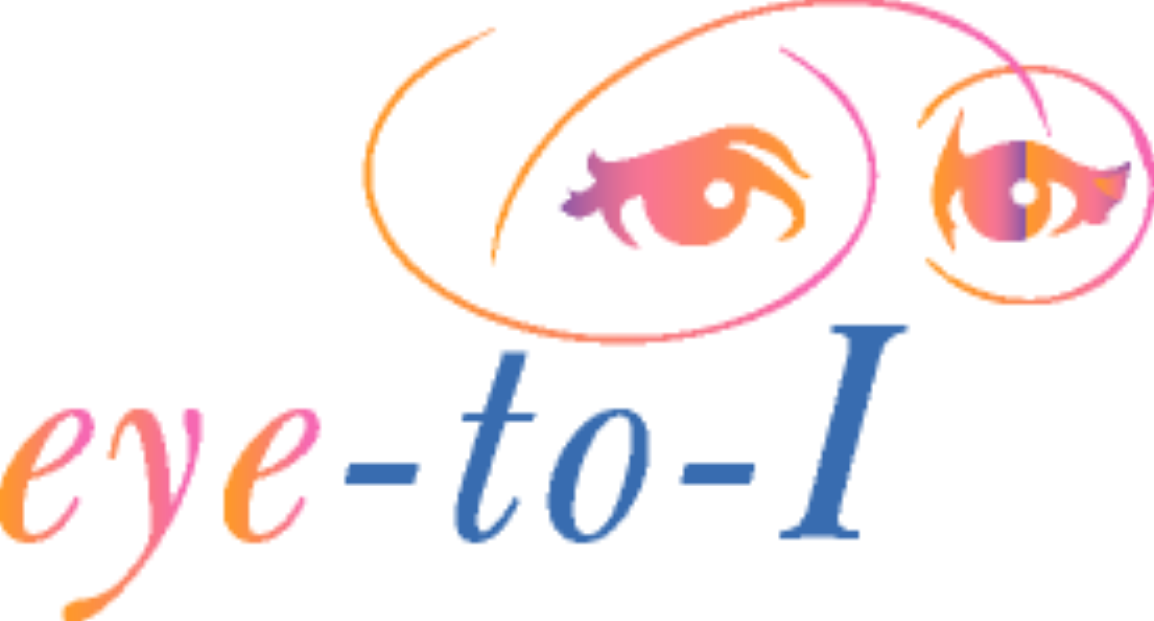 Diplomierte/r ganzheitliche/r Sehtrainer/In und Augentherapeut/In SgAAusbildung 2021		22 Tage	Total 185 Stunden:Seminar 1:			Do. - So. 	05. - 08. Oktober 2023 Seminar 2: 			Do. - So.	23. - 26. November 2023 Seminar 3: 			Do. - So.	25. - 28. Januar 2024Seminar 4: 			Do. - So.	04. - 07. April 2024Seminar 5: 			Do. - So.	02. - 05. Mai 2024Diplomkurs, Seminar 6: 	Sa.  - So. 	30. - 31. August 2024Zahlungsmodalitäten Ausbildung 2023:	Bei Anmeldung ist die erste Rate von sfr. 2475.- fällig! Die zweite Rate von sfr. 2475.- bis am 31.12.2023Begleitend zur jeweiligen Augentherapeuten-AusbildungBeantworteter Fragekatalog 			60 Fragen 	Protokollierte Intervisionen 			10 Stunden Protokollierte Behandlungen			20 StundenKurskosten Total:				Sfr. 4950.- 	inkl. Augentherapeuten-Diplom (Sehtrainer inkl)Achtung: Diese Ausbildung findet statt, wenn mindestens 4 Personen teilnehmenAnmeldeformular                                                      Schule für ganzheitliche Augentherapie SgAIch melde mich an:Dipl. ganzheitlicher Augentherapeut/In			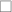 Vorname 			.............................................................................Name 				.............................................................................Beruf 				.............................................................................Strasse 				.............................................................................PLZ/Ort 			............................................................................Tel. Privat 			............................................................................	Tel. Handy 			............................................................................	Email				.............................................................................Von den allgemeinen Geschäftsbedingungen habe ich Kenntnis genommen und stimme diesen zu:Datum 			............................................................................. Unterschrift 			.............................................................................Bitte sofort mailen an: Eye to I, Schule für ganzheitliche Augentherapie, augenschule@eye-to-i.ch, www.augenschule.ch V6-23Ausbildung Dipl. ganzheitlicher Augentherapeut SgALerninhalte:Einführung, vertiefte Anatomie der Augen und Muskeln	Dr. Bates Geschichte und Augen-Uebungen, Meditation mit eigenem AugenmandalaBates Augen-Uebungen aufbauend unterrichtet		Augenmuskeln, Durchblutung, Weltstudienüber Fehlsichtigkeiten, alternierende AugenübungenAugen-Optik, Gläser, Grundsätze, Brillenpässe	Pathologie: Sicca Synd., Katarakt, Makula Degeneration	Glaukom, Netzhautablösung, usw.			Ernährung speziell für die Augen				Meditationen, Affirmationen speziell für die Augen		Therapeutisch-manuelle Craniosacral Therapie in der Augentherapie 		Spezielle Akupressur und Lymphdrainage für die Augen 	Professioneller Praxis Auftritt	Augenarztberichte und Bilder ausarbeiten und auswerten 		Diplom-Prüfung:1.Teil der Prüfung: Beantworteter Fragekatalog				60 Fragen Protokollierte Intervisionen				10 Std. Protokollierte Behandlungen				20 Std.2. Teil der Prüfung: Praktische Therapiestunde				Ursula GachnangVortrag der Diplomarbeit				Ursula GachnangAufnahme als A Mitglied im SBS: Schweiz. Berufsverband der Sehtrainer/Innen und Augentherapeut/InnenAusbildungszeit: 	150 Std. 	Kontaktstunden  60 Std. 	Selbststudium  30 Std. 	Prüfungsvorbereitungsarbeit		  10 Std. 	Protokollierte Intervisionen		  20 Std.	Protokollierte Behandlungen		  30 Std. 	DiplomarbeitTotal:		300 Std. 	Ausbildung Diplom:			Dipl. ganzheitliche/r Sehtrainer/In und Augentherapeut/In SgAAnbieter:	Schule für ganzheitliche Augentherapie SgA	Inhaberin und GründerinUrsula Gachnang HeinigerVia Eco 75	6644 OrselinaAngebotsform:	Seminar Unterricht		Augenschule Eye to I	Via Eco 75, 6644 Orselina		augenschule@eye-to-i.ch		www.augenschule.chInhalt:	Lerninhalte der Methode gemäss   Identifikation Prinzipien und Philosophie der MethodenFachkundige, umfassende Befundaufnahme unter Einhaltung der Grenzen der MethodeSelbständige, gesundheitsfördernde, gleichberechtigte, ressourcenorientierte, prozessorientierte, empathische, nachhaltige Arbeit mit allen Möglichkeiten der MethodeVertiefte Reflektion und Evaluation der therapeutischen ArbeitZiel:	-     Kompetente therapeutische Betreuung,  Behandlung und Begleitung von Menschen mit Fehlsichten oder Augenkrankheiten wie Glaukom, AMD, Sicca Syndrom, Katarakt usw. Professionelle und fundierte Interaktionen mit Augen-Optikermeister und AugenärztenEmpathische, professionelle und fundierte Ausübung des neuen Berufsstandes         Dipl. ganzheitlicher AugentherapeutLernzeit:	      185 Kontaktstunden	      135 Stunden SelbststudiumSeminarzeiten:Die Seminarzeiten sind folgende für den Augentherapeut:Do: 12’00 – 18’00 / Fr, Sa: 10’00 – 18’00 / So. 10’00 – 15’00Meine persönliche Vision: Meine Vision dieser Berufsausübung ganzheitlich Dipl. Augentherapeut ist für Menschen ein Anziehungspunkt, die offen sind gegenüber dem Aspekt, dass es von grosser Wichtigkeit ist, die moderne heutige Augen-Medizin mit dem modernen neuen komplementären Augen-Therapiewissen zu paaren um optimale zukunftsorientierte und visionäre Genesungsprozesse in Gang zu bringen, die das gesunde Augenlicht wieder in den Mittelpunkt unseres Seins hervorheben. Inhaberin und Gründerin Ursula Gachnang Heiniger: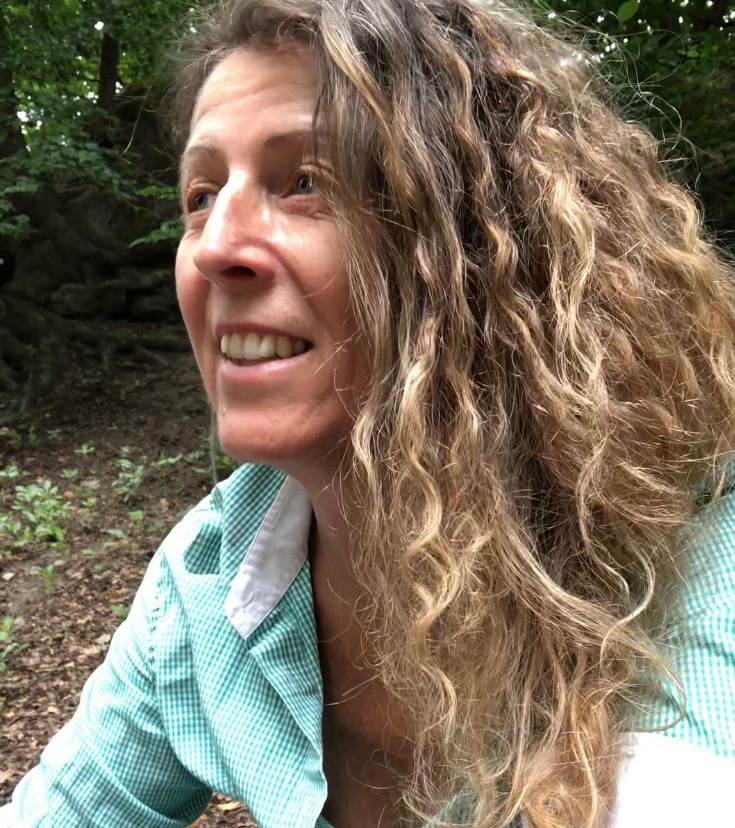 Ausbildung:1999 Dipl. Sehtrainerin/Augentherapeutin, Mitglied „SBS“2003 Dipl. Craniosacral Osteopathie Schule Rudolf Merkel, Mitglied „Cranio Suisse“ 2005 Crystal healing certification2010 Gründung der Schule für ganzheitliche Augentherapie2014 Physioenergetik Zertifikat (kinesiologische Untersuchungsmethoden) 2016 Eidg. Dipl. Komplementär Therapeutin OdA KTTC in craniosacral Therapie Schwerpunkt AugenproblematikenAnerkennung:EMR, ASCA, EGK, Sanitas, OdA KTTCPraxistätigkeit seit 2004 mit Schwerpunkt Augentherapiepraktische Zusammenarbeit mit verschiedenen Augenärzten und Augenoptikermeistern in der SchweizDozententätigkeit:Seit 2011 Ausbildnerin Schule für ganzheitliche Augentherapie SgA, Schweiz Bis 2015 Dozentin Cranioschule Rudolf Merkel „CSO in der Augenheilkunde“Seit 2016 Dozentin der Fach-Fortbildung „Craniosacral Therapie speziell für die Augen“ Schule für ganzheitliche Augentherapie Sga SchweizÜbernachtungs- Möglichkeiten:	Bitte buche bei deiner Anmeldung alle Termine gleich für die Übernachtung, denn es ist immer wieder ausgebucht. Absagen kannst du immer!Panetteria Checchetin, via Santuario 13B, 6644 Orselina, EZ inkl Frühstück 65.- sfr. www.cecchettin.ch, hier fühlen sich die meisten meiner Teilnehmer/innen sehr wohl. Es ist wunderbar da. Zu Fuss nicht weit zum Kurslokal.Garni Dolcevita, Via ai Monti 160, 6600 Locarno, EZ inkl Frühstück ab 65.- sfr.  Etagenbäder und Toiletten. Nur Barzahlung möglich. Keine Webseite, per booking buchen oder per Tel: 091 751 19 71Diese beiden Unterkünfte sind die Preisgünstigsten in der Nähe. Es empfiehlt sich mit dem Bus, der bei jedem der beiden Pensionen vor der Haustüre hält, bis zur Kirche Orselina zu fahren, so ist der Fussweg nicht mehr steil sondern etwas abgeflachter aber immer noch 800m. Villa Sempreverde, Via alla Basilica 1, 6605 Locarno Monti. Info@sempreverde.ch, 079 322 78 65, www.sempreverde.chPreis mit Frühstück 90.-/pP.Dann gibt es noch das Hotel Stella in Orselina ist aber merklich teurer.Mit den öffentlichen Verkehrsmitteln gelangt man mit dem Bus bis zur Kirche Orselina, und von da an 800m zu Fuss bis zur Augenschule. Mit dem Auto gibt es direkt vor der Augenschule genügend gratis-Parkplätze.	 Es gibt eine Küche am Ausbildungsort, wo du deine mitgebrachten Mahlzeiten zubereiten kannst. Kaffee und Tee steht zur Verfügung.Allgemeine Geschäftsbedingungen AllgemeinesDie Allgemeinen Geschäftsbedingungen gelten für alle Weiterbildungen resp. Kurse und Ausbildungen, welche die Schule Eye to I anbietet.AnmeldungAnmeldungen erfolgen schriftlich per Anmeldeformular, Mail oder Post und sind rechtsverbindlich. Mit Ihrer Unterschrift anerkennen Sie die AGBs. Nach Ihrer Anmeldung erhalten Sie eine Anmeldebestätigung sowie eine Rechnung für die Kurskosten.ZahlungsbedingungenDie Seminar- oder Kursbeiträge sind gemäss den vereinbarten Zahlungsbedingungen, oder vor Seminar- oder Kursbeginn zu begleichen. AbmeldungenAbmeldungen oder Umbuchungen müssen schriftlich erfolgen. Bei Abmeldung bis spätestens drei Wochen vor Kurs- oder Seminarbeginn wird eine Gebühr von sfr. 100.- erhoben. Erfolgt die Abmeldung später, ist der ganze Seminar- oder Kursbetrag zu bezahlen. Bei Nichterscheinen, vorzeitigem Ausscheiden aus laufenden Kursen oder bei Versäumen einzelner Seminare oder Lektionen besteht kein Anspruch auf Rückerstattung des Schulgeldes.Durchführung und OrganisationBei ungenügender Teilnehmerzahl behält sich die Schule Eye to I vor, einen Kurs nicht durchzuführen. Aus organisatorischen Gründen behält sich die Schule Eye to I vor, Lektionen oder Kurse in Ausnahmefällen zu verschieben. Fällt ein Dozent kurzfristig aus, kann die Schule Eye to I einen Dozentenwechsel vornehmen oder eine Stellvertretung einsetzen oder einen Seminarwechsel vornehmen. Ebenfalls kann die Schule Eye to I Ausbildungsstandorte verschieben.KursbestätigungDie Kursbestätigungen werden nach erfolgtem Besuch des Kurses von mindestens 80% der vorgegebenen Kurszeit und vollständiger Bezahlung des Schulgeldes ausgestellt. Zusätzliche Bestätigungen werden mit sfr. 50.- verrechnetVersicherung und HaftungFür alle Aus und Weiterbildungen schliesst die Schule Eye to I jegliche Haftung für entstandene Schäden aus. Die Teilnehmenden sind selbst für eine ausreichende Versicherungsdeckung verantwortlich. Das Benutzen der Räumlichkeiten erfolgt auf eigene Gefahr. Für Schäden jeglicher Art während einer Eye to I Aktivität haftet der Urheber. Die Teilnehmenden informieren die Kursleitung oder Schulleitung über allfällige medizinische Probleme vor Beginn des Kurses.Anwendbares Recht und GerichtsstandFür alle Rechtsverhältnisse ist das schweizerische Recht anwendbar. Gerichtsstand ist Orselina. Irrtum, Programm- und Preisänderungen, sowie Änderungen in den allgemeinen Geschäftsbedingungen bleiben vorbehalten. Ab erscheinen dieses Programms gelten die genannten Preise.V6-23